INDICAÇÃO Nº 3878/2018Sugere ao Poder Executivo Municipal que proceda a intensificação do patrulhamento na Rua Carlos Coimbra da Luz no bairro 31 de Março.Excelentíssimo Senhor Prefeito Municipal, Nos termos do Art. 108 do Regimento Interno desta Casa de Leis, dirijo-me a Vossa Excelência para sugerir ao setor competente que proceda a intensificação do patrulhamento na Rua Carlos Coimbra da Luz no bairro 31 de Março.Justificativa:Fomos procurados por moradores do local solicitando essa providencia, pois, segundo eles ha presença constante de pedintes que circulam na rua, batendo nas residências e intimidando os pedestres casos não recebam doações.Plenário “Dr. Tancredo Neves”, em 23 de Julho de 2018.José Luís Fornasari                                                  “Joi Fornasari”                                                    - Vereador -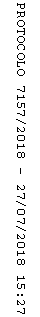 